Produktspesifikasjon forVærrelatert strekning (605)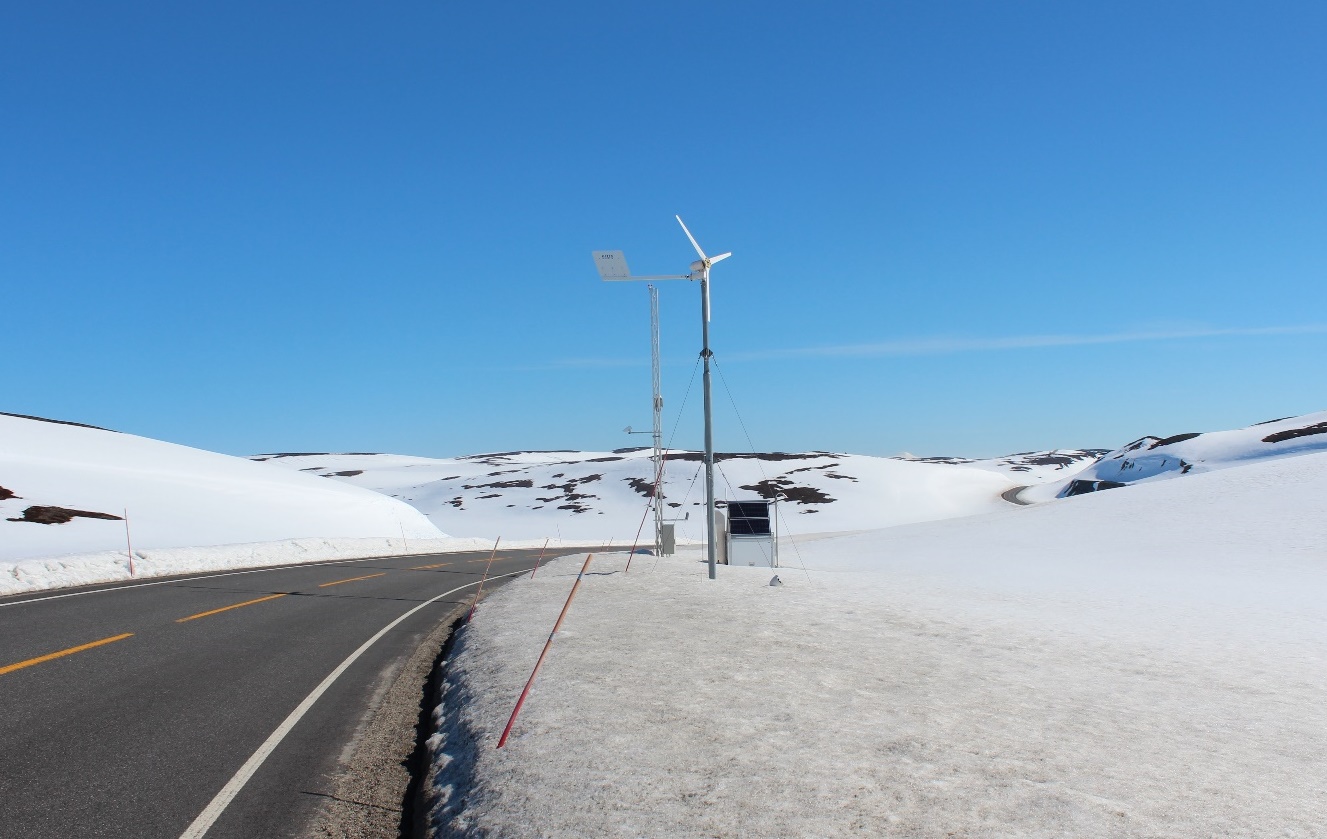 Figur 1	Værstasjon Ifjordfjellet (Foto: Tomas Rolland, Statens vegvesen)InnledningDette er en produktspesifikasjon for vegobjekttypen Værrelatert strekning i NVDB. Produktspesifikasjon er oppdatert i henhold til Datakatalogversjon 2.33.Sist oppdatert dato: 2023.06.19.Om vegobjekttypen Tabell 2-1 gir generell informasjon om vegobjekttypen hentet fra Datakatalogen.Tabell 2-1	Informasjon om vegobjekttypenBruksområder Tabell 3-1 gir oversikt over viktige bruksområder for NVDB-data. Det er markert hvilke av disse som er aktuelt for denne vegobjekttypen. I noen tilfeller er det gitt mer utfyllende informasjon.Tabell 3-1	Oversikt over bruksområderRegistreringsregler med eksemplerRegistreringsreglerNedenfor presenteres regler for registrering av data knyttet til gjeldende vegobjekttype. For noen regler er det i kolonne til høyre referert til utfyllende eksempler.Eksempler Værrelatert strekning på rv. 354 Relasjoner Vegobjekttypen har ingen relasjoner til andre vegobjekttyper i NVDB.EgenskapstyperI det følgende beskrives egenskapstyper tilhørende aktuell vegobjekttype. Vi skiller på standard egenskapstyper og geometriegenskapstyper.Standard egenskapstyperEgenskapstyper som ikke er geometriegenskapstyper regnes som standard egenskapstyper. Disse gir utfyllende informasjon om vegobjektet. Tabell 6-1 gir oversikt over alle standard egenskapstypene tilhørende Værrelatert strekning. Tabell 6-1	Oversikt over egenskapstyper med tilhørende tillatte verdierGeometriegenskapstyper (egengeometri)Geometriegenskapstyper er definert for å holde på egengeometrien til et vegobjekt. Vi skiller på punkt-, linje/kurve- og flategeometri. Nøyaktighetskrav som er oppgitt i tilknytning til geometri er generelle krav til nøyaktighet for data i NVDB. Disse nøyaktighetskravene kan overstyres av spesifikke krav inngått i en kontrakt om leveranse av data til NVDB, f.eks. i en driftskontrakt eller i en utbyggingskontrakt.  Geometriegenskapstyper tilhørende Værrelatert strekning er vist i Tabell 6-2.Tabell 6-2	GeometriegenskapstyperUML-modellRelasjoner (mor-datter)UML-diagram viser relasjoner til andre vegobjekttyper.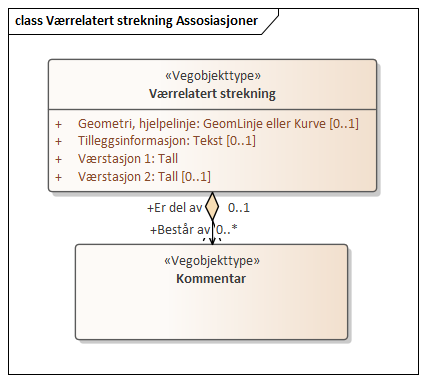 BetingelserUML-diagram viser egenskaper med betingelser.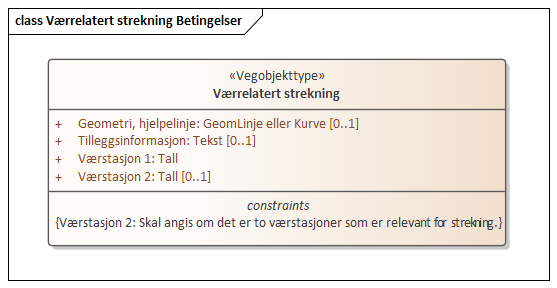 Tillatte verdierUML-diagram viser egenskaper med tillatte verdier.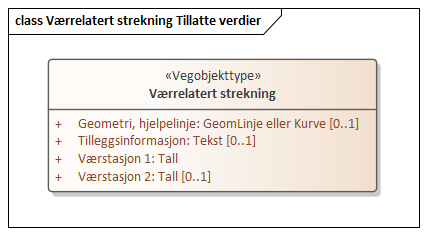 Navn vegobjekttypeVærrelatert strekningDefinisjonGir informasjon om hvilke værstasjoner (tilhørende Meteorologisk institutt) gitt strekning er knyttet til.Representasjon i vegnettetStrekningKategoritilhørighetKategori 1 - Nasjonale data 1SideposisjonsrelevantNeiKjørefeltrelevantNeiKrav om morobjektNeiKan registreres på konnekteringslenkeJaBruksområdeRelevantUtfyllende informasjonNTP - OversiktsplanleggingVegnett - navigasjonStatistikk XBeredskapSikkerhetITSVTS – InfoKlima – MiljøVegliste – framkommelighetDrift og vedlikeholdXAnnet bruksområdeNr.Nr.RegelEks.1GenereltaEn forekomst av vegobjekttype Værrelatert strekning i NVDB gir informasjon om hvilke værstasjoner (tilhørende Meteorologisk institutt) en vegstrekning er knyttet til. Klimanormaler fra disse værstasjonene benyttes i MOTIV-beregninger (Modell for tildeling av vedlikeholdsmidler) og skal beskrive forventet klima på vegstrekningen.2Omfang – hva skal registreresaVærrelatert strekning skal være heldekkende for riks- og europaveger, men skal ikke registreres på ferjestrekninger.bGang- og sykkelveger skal også ha Værrelatert strekning registrert.cVegobjekttypen kan registreres på øvrig vegnett.3Forekomster – oppdeling ved registreringaForekomster deles opp med en forekomst pr. trafikantgruppe og vegsystem. Forekomster splittes ytterligere opp der verdier for værstasjoner endres.4.2.1 4EgengeometriaVærrelatert strekning skal ikke ha egengeometri.5EgenskapsdataaDet framkommer av oversikten i kapittel 6.1 hvilke egenskapstyper som kan angis for denne vegobjekttypen. Her framkommer det også hvilken informasjon som er absolutt påkrevd (1), påkrevd (2), betinget (3) og opsjonell (4). I kapittel 7.3 finnes UML-modell som gir oversikt over egenskaper og tilhørende tillatte verdier.bEgenskapstypene Værstasjon 1 og Værstasjon 2: Angir stasjonsnummeret for tilknyttede værstasjoner. Klimadata som benyttes i MOTIV er fra normalperioden 1961-1990, derfor er stasjonsnummeret fra nummerserien som ble brukt i perioden 1961-1990.6RelasjoneraVegobjekttypen har ingen relasjoner til andre vegobjekttyper i NVDB.7Lignende vegobjekttyper i DatakatalogenaVærstasjon (153) inneholder en oversikt over målestasjoner langs vegnettet. Stasjonsnummer for disse værstasjoner er ikke det samme nummert som benyttes på Værrelatert strekning. 8Stedfesting til vegnettet i NVDB aVærrelatert strekning stedfestes til vegtrasé.bVærrelatert strekning skal ikke stedfestes til ferjestrekninger.Eksempelet viser Værrelatert strekning på rv. 354 i Brevik. Riksvegen har ulike værstasjoner tilknyttet vegen og vegobjektene er derfor splittet opp. Rød strek viser to vegobjekter stedfestet til den nordlige delen av vegen. Ett vegobjekt for kjørende og ett vegobjekt for gående og syklende. Blå strek viser to vegobjekter stedfestet til den sørlige delen av vegen. Her er det også ett vegobjekt for kjørende og ett for gående og syklende.Eksempelet viser Værrelatert strekning på rv. 354 i Brevik. Riksvegen har ulike værstasjoner tilknyttet vegen og vegobjektene er derfor splittet opp. Rød strek viser to vegobjekter stedfestet til den nordlige delen av vegen. Ett vegobjekt for kjørende og ett vegobjekt for gående og syklende. Blå strek viser to vegobjekter stedfestet til den sørlige delen av vegen. Her er det også ett vegobjekt for kjørende og ett for gående og syklende.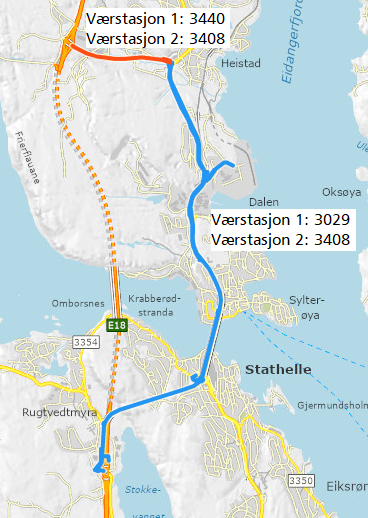 EGENSKAPSDATA:Rød strek:Værstasjon 1 = 3440Værstasjon 2 = 3408Blå strek:Værstasjon 1 = 3029Værstasjon 2 = 3408Foto: Vegkart EGENSKAPSDATA:Rød strek:Værstasjon 1 = 3440Værstasjon 2 = 3408Blå strek:Værstasjon 1 = 3029Værstasjon 2 = 3408EgenskapstypenavnTillatt verdiDatatypeViktighetBeskrivelseIDVærstasjon 1Tall1: Påkrevd, absolutt kravAngir værstasjon 1.5795Værstasjon 2Tall3: Betinget, se 'merknad registrering'Angir Værstasjon 2. Merknad registrering: Værstasjon 2 skal angis om ikke værstasjon 1 inneholder komplette data.5796TilleggsinformasjonTekst4: OpsjonellSupplerende informasjon om vegobjektet som ikke framkommer direkte av andre egenskapstyper.11630NavnGeometri, hjelpelinjeID Datakatalogen6915DatatypeGeomLinje eller KurveBeskrivelseLinje/kurve er manus for å etablere vegobjektets stedfesting på vegnettet.Viktighet4: OpsjonellGrunnrissVegens senterline eller parallell linje til denne.HøydereferanseHøyde avledes fra vegnettsgeometri, dermed ikke krav om høyde.Krav om HrefNeiNøyaktighets-krav Grunnriss (cm)200 cmNøyaktighets-kravHøyde (cm)